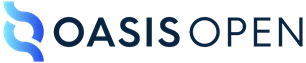 OASIS Committee NoteImplementation Guidance for Electronic Court Filing Version 4.1Committee Note 0120 June 2023This stage:https://docs.oasis-open.org/legalxml-courtfiling/ecf-guide/v4.1/cn01/ecf-guide-v4.1-cn01.docx (Authoritative)https://docs.oasis-open.org/legalxml-courtfiling/ecf-guide/v4.1/cn01/ecf-guide-v4.1-cn01.htmlhttps://docs.oasis-open.org/legalxml-courtfiling/ecf-guide/v4.1/cn01/ecf-guide-v4.1-cn01.pdfPrevious stage:N/ALatest stage:https://docs.oasis-open.org/legalxml-courtfiling/ecf-guide/v4.1/ecf-guide-v4.1.docx (Authoritative)https://docs.oasis-open.org/legalxml-courtfiling/ecf-guide/v4.1/ecf-guide-v4.1.htmlhttps://docs.oasis-open.org/legalxml-courtfiling/ecf-guide/v4.1/ecf-guide-v4.1.pdfTechnical Committee:OASIS LegalXML Electronic Court Filing TCChair:James Cabral (jim.cabral@infotrack.com), InfoTrack USEditors:James Cabral (jim.cabral@infotrack.com), InfoTrack USGary Graham (GGraham@courts.az.gov), Arizona Supreme CourtRelated work:This document is related to:Electronic Court Filing Version 4.1. Edited by James Cabral, Gary Graham, and Philip Baughman. Latest stage: https://docs.oasis-open.org/legalxml-courtfiling/ecf/v4.1/ecf-v4.1.html.Abstract:This committee note provides non-normative guidance to implementers of the LegalXML Electronic Court Filing Version 4.1 specification.Status:This is a Non-Standards Track Work Product. The patent provisions of the OASIS IPR Policy do not apply.This document was last revised or approved by the OASIS LegalXML Electronic Court Filing TC on the above date. The level of approval is also listed above. Check the "Latest stage" location noted above for possible later revisions of this document. Any other numbered Versions and other technical work produced by the Technical Committee (TC) are listed at https://www.oasis-open.org/committees/tc_home.php?wg_abbrev=legalxml-courtfiling#technical.TC members should send comments on this document to the TC’s email list. Others should send comments to the TC’s public comment list, after subscribing to it by following the instructions at the “Send A Comment” button on the TC’s web page at https://www.oasis-open.org/committees/legalxml-courtfiling/.Citation format:When referencing this document, the following citation format should be used:[ECF-Guide-v4.1]Implementation Guidance for Electronic Court Filing Version 4.1. Edited by James Cabral and Gary Graham. 20 June 2023. OASIS Committee Note 01. https://docs.oasis-open.org/legalxml-courtfiling/ecf-guide/v4.1/cn01/ecf-guide-v4.1-cn01.html. Latest stage: https://docs.oasis-open.org/legalxml-courtfiling/ecf-guide/v4.1/ecf-guide-v4.1.html.Notices:Copyright © OASIS Open 2023. All Rights Reserved.Distributed under the terms of the OASIS IPR Policy, [https://www.oasis-open.org/policies-guidelines/ipr/]. For complete copyright information please see the Notices section in an Appendix below.Table of Contents1	Introduction	41.1 Changes from earlier Versions	41.2 Glossary	41.2.1 Definitions of terms	41.2.2 Acronyms and abbreviations	41.2.3 Document conventions	42	Section Title	52.1 Level 2 section title	52.1.1 Level 3 section title	52.1.1.1 Level 4 section title	52.1.1.1.1 Level 5	52.1.1.1.1.1	Level 6	5Appendix A. Informative References	6Appendix B. Acknowledgments	7B.1 Special Thanks	7B.2 Participants	7Appendix C. Revision History	8Appendix D. Example Title	9D.1 Subsidiary section	9D.1.1 Sub-subsidiary section	9D.1.1.1 Sub-sub-subsidiary section	9D.1.1.1.1 Sub-sub-sub-subsidiary section	9Appendix E. Notices	10Introduction[Optional suggested sections]Changes from earlier VersionsThis section provides a description of significant differences from previously published, differently numbered Versions of this specification, if any. (Detailed revision history of this numbered Version should be tracked in an Appendix.)GlossaryDefinitions of termsAcronyms and abbreviationsDocument conventionsNaming conventionsFont colors and stylesTypographical conventionsSection TitletextLevel 2 section titletextLevel 3 section titletextLevel 4 section title textLevel 5 Avoid using more than five levels.Informative ReferencesThis appendix contains the references that are used in this document.While any hyperlinks included in this appendix were valid at the time of publication, OASIS cannot guarantee their long-term validity.Note: Each reference to a separate document or artifact in this work must be listed here.Recommended approach: Set up [Citation] label elements as "Bookmarks" or HTML tags, then create hyperlinks to them within the document.If there is a hyperlink, it should be visible and linked.The proper format for citation of technical work produced by an OASIS TC (whether Standards Track or Non-Standards Track) is:[Citation Label]Work Product title (italicized). Edited by Albert Alston, Bob Ballston, and Calvin Carlson. Approval date (DD Month YYYY). OASIS Stage Identifier and Revision Number (e.g., OASIS Committee Specification Draft 01). Principal URI (version-specific URI, e.g., with stage component: somespec-v1.0-csd01.html). Latest version: (static URI, without stage identifiers).For example:[OpenDoc-1.2]Open Document Format for Office Applications (OpenDocument) Version 1.2. Edited by Patrick Durusau and Michael Brauer. 19 January 2011. OASIS Committee Specification Draft 07. https://docs.oasis-open.org/office/v1.2/csd07/OpenDocument-v1.2-csd07.html. Latest version: https://docs.oasis-open.org/office/v1.2/OpenDocument-v1.2.html.Reference sources:For references to IETF RFCs, use the approved citation formats at:https://docs.oasis-open.org/templates/ietf-rfc-list/ietf-rfc-list.html.For references to W3C Recommendations, use the approved citation formats at:https://docs.oasis-open.org/templates/w3c-recommendations-list/w3c-recommendations-list.html.Remove this note before submitting for publication.[RFC3552]Rescorla, E. and B. Korver, "Guidelines for Writing RFC Text on Security Considerations", BCP 72, RFC 3552, DOI 10.17487/RFC3552, July 2003, <https://www.rfc-editor.org/info/rfc3552>.[Reference][Full reference citation]Acknowledgments[Required section]Note: A Work Product approved by the TC must include a list of people who participated in the development of the Work Product. This is generally done by collecting the list of names in this appendix. This list shall be initially compiled by the Chair, and any Member of the TC may add or remove their names from the list by request. Remove this note before submitting for publication.Special ThanksThis is an optional subsection to call out contributions from TC members. If a TC wants to thank non-TC members then they should avoid using the term "contribution" and instead thank them for their "expertise" or "assistance". Substantial contributions to this document from the following individuals are gratefully acknowledged:[Participant Name, Affiliation | Individual Member]ParticipantsA TC can determine who they list here, however, Observers must not be listed. It is common practice for TCs to list everyone that was part of the TC during the creation of the document, but this is ultimately a TC decision on who they want to list and not list. The following individuals were members of this Technical Committee during the creation of this document and their contributions are gratefully acknowledged:[Participant Name, Affiliation | Individual Member]Revision History[Optional section]Revisions made since the initial stage of this numbered Version of this document may be tracked here.Note: If revision tracking is handled in another system like github, provide a link to it instead of using this table, if desired. Remove this note before submitting for publication.Example TitleAdditional Appendixes may be added as needed:IANA ConsiderationsSubsidiary sectiontextSub-subsidiary sectionTextSub-sub-subsidiary sectiontextSub-sub-sub-subsidiary sectiontextNoticesCopyright © OASIS Open 2023. All Rights Reserved.All capitalized terms in the following text have the meanings assigned to them in the OASIS Intellectual Property Rights Policy (the "OASIS IPR Policy"). The full Policy may be found at the OASIS website: [https://www.oasis-open.org/policies-guidelines/ipr/].This document and translations of it may be copied and furnished to others, and derivative works that comment on or otherwise explain it or assist in its implementation may be prepared, copied, published, and distributed, in whole or in part, without restriction of any kind, provided that the above copyright notice and this section are included on all such copies and derivative works. However, this document itself may not be modified in any way, including by removing the copyright notice or references to OASIS, except as needed for the purpose of developing any document or deliverable produced by an OASIS Technical Committee (in which case the rules applicable to copyrights, as set forth in the OASIS IPR Policy, must be followed) or as required to translate it into languages other than English.The limited permissions granted above are perpetual and will not be revoked by OASIS or its successors or assigns.This document and the information contained herein is provided on an "AS IS" basis and OASIS DISCLAIMS ALL WARRANTIES, EXPRESS OR IMPLIED, INCLUDING BUT NOT LIMITED TO ANY WARRANTY THAT THE USE OF THE INFORMATION HEREIN WILL NOT INFRINGE ANY OWNERSHIP RIGHTS OR ANY IMPLIED WARRANTIES OF MERCHANTABILITY OR FITNESS FOR A PARTICULAR PURPOSE. OASIS AND ITS MEMBERS WILL NOT BE LIABLE FOR ANY DIRECT, INDIRECT, SPECIAL OR CONSEQUENTIAL DAMAGES ARISING OUT OF ANY USE OF THIS DOCUMENT OR ANY PART THEREOF.The name "OASIS" is a trademark of OASIS, the owner and developer of this document, and should be used only to refer to the organization and its official outputs. OASIS welcomes reference to, and implementation and use of, documents, while reserving the right to enforce its marks against misleading uses. Please see https://www.oasis-open.org/policies-guidelines/trademark/ for above guidance.RevisionDateEditorChanges Made[Rev number][Rev Date][Modified By][Summary of Changes]